Положениео порядке подготовки и организации проведения самообследованиямуниципального бюджетного дошкольного образовательного учреждения «Саянскийдетский сад» 1. Общие положения.Положение разработано в соответствии с  п.3 части 2 статьи 29 Федерального закона от  29 декабря 2012 года № 273-ФЗ «Об образовании в Российской Федерации»; приказом Министерства образования и науки Российской Федерации от 14 июня 2013 года № 462 «Об утверждении Порядка проведения самообследования образовательной организации»; Постановлением Правительства Российской Федерации от 5 августа 2013 года № 662 «Об осуществлении мониторинга системы образования»; приказа Министерства образования и науки Российской Федерации от 10 декабря 2013 года N 1324 «Об утверждении показателей деятельности образовательной организации, подлежащей самообследованию», зарегистрированного в Минюсте РФ 28 января 2014 года.Настоящее Положение определяет цели, принципы и порядок проведения самообследования муниципального бюджетного дошкольного образовательного учреждения «Саянскийдетский сад» (далее — учреждение) в соответствии с перечнем обязательной информации о системе образования, подлежащей мониторингу.2. Цель и задачи самообследования.Цель проведения самообследования — развитие  деятельности учреждения и повышение качества образовательной услуги при реализации основной образовательной программы дошкольного образования в соответствии с требованиями Закона «Об образовании в Российской Федерации» и ФГОС ДО.Задачи проведения самообследования:- получение объективной информации о состоянии образовательной деятельности в Бюджетном учреждении: оценка образовательной деятельности, системы управления, организации воспитательно-образовательного процесса, качества кадрового состава, материально-технического, методического, информационного обеспечения, функционирования внутренней системы оценки качества образования;- подготовка отчета о результатах самообследования учреждения, включающего аналитическую часть и результаты анализа утверждённых показателей деятельности учреждения по состоянию на 1 августа текущего года;- обеспечение доступности и открытости информации о деятельности учреждения: своевременное размещение отчёта на сайте не позднее 1 сентября текущего года.3. Планирование и подготовка работ по самообследованию.3.1. Самообследование  проводится по решению педагогического совета  учреждения ежегодно за прошедший учебный год – отчётный период Сроки проведения  самообследования: апрель  отчётного периода.3.2. Заведующий учреждением издает приказ о порядке, сроках проведения самообследования и составе комиссии по проведению самообследования (далее Комиссия).3.3. При подготовке к проведению самообследования в план проведения самообследования в обязательном порядке включается:3.3.1. Проведение оценки:- образовательной деятельности;- системы управления дошкольного образовательного учреждения;- организации воспитательно-образовательного процесса;- качества кадрового, учебно-методического, информационного обеспечения материально-технической базы;- функционирования внутренней системы оценки качества образования;- медицинского обеспечения дошкольного образовательного учреждения, системы охраны здоровья воспитанников; - организации питания.3.3.2. Анализ показателей деятельности учреждения, подлежащего самообследованию, устанавливаемых федеральным органом исполнительной власти, осуществляющим функции по выработке государственной политики и нормативно-правовому регулированию в сфере образования.3.3.4. Иные вопросы по решению педагогического совета, председателя Комиссии, вышестоящих органов управления.3.3.5. Функции Комиссии:- Председателем Комиссии является заведующий учреждением, из числа членов Комиссии назначается ответственное лицо.Для проведения самообследования в состав Комиссии включаются:- педагогические работники ДОУ,- председатель родительского комитета.При подготовке к проведению самообследования председатель Комиссии проводит организационное подготовительное совещание с членами Комиссии, на котором:-  рассматривается и утверждается план проведения самообследования;- за каждым членом Комиссии закрепляются направления работы дошкольного образовательного учреждения, подлежащие изучению в процессе самообследования;- определяются сроки предварительного и окончательного рассмотрения на Комиссии результатов самоообследования.Председатель Комиссии на организационном подготовительном совещании определяет:- ответственное лицо из числа членов Комиссии, которое будет обеспечивать координацию работы  по направлениям самообследования, способствующее оперативному решению  вопросов, которые будут возникать у членов Комиссии при проведении самообследования;- ответственное лицо за свод и оформление результатов самообследования учреждения в виде отчета, включающего аналитическую часть и результаты анализа показателей деятельности учреждения.4. Организация и проведение самообследования в ДОУ.4.1.   Организация самообследования в учреждении осуществляется в соответствии с планом по его проведению, принимаемом решением Комиссии.4.2. Этапы процедуры самообследования:I этап -    планирование и подготовка работ по самообследованиюII этап — организация и проведение процедуры самообследования в соответствии с планом-графикомIII этап — обобщение полученных результатов и на их основе формирование отчетаIV этап — рассмотрение отчета на педагогическом Совете с приглашением родительской общественности.4.3. При проведении самообследования даётся развёрнутая характеристика и оценка включённых в план самообследования направлений и вопросов.4.4. При проведении оценки образовательной деятельности:4.4.1. Даётся общая характеристика учреждения:- полное наименование учреждения, адрес, год ввода в эксплуатацию, с какого года находится на балансе учредителя, режим работы учреждения;- мощность учреждения: плановая/фактическая;- комплектование групп: количество групп, в них воспитанников; порядок приёма и отчисления воспитанников, комплектования групп (книга движения воспитанников);4.4.2. Представляется информация о наличии правоустанавливающих документов:- лицензия на осуществление образовательной деятельности; - свидетельство о внесении записи в Единый государственный реестр юридических лиц;- свидетельство о постановке на учет в налоговом органе;- устав учреждения;- локальные акты, определённые уставом учреждения (соответствие перечня и содержания Уставу учреждения и законодательству РФ, полнота, целесообразность);-свидетельство о государственной регистрации права оперативного управления муниципальным имуществом;- свидетельство о государственной регистрации права безвозмездного пользования на земельный участок;- наличие санитарно-эпидемиологического заключения на образовательную деятельность;- договор о взаимоотношениях между учреждением и учредителем.4.4.3.Представляется информация о документации учреждения:- наличие основных федеральных, региональных и муниципальных нормативно-правовых актов, регламентирующих работу дошкольных образовательных учреждений;- договоры учреждения с родителями (законными представителями);- личные дела воспитанников, Книга движения воспитанников- Программа развития ДОУ- основная образовательная программа ДОУ;- режим дня, учебные планы, расписание организованной образовательной деятельности для групп общеразвивающей направленности.- годовой план работы- планы воспитательно-образовательной работы педагогов ДОУ, их соответствие основной образовательной программе- отчёты ДОУ, справки по проверкам, публичный доклад заведующего учреждением;- акты готовности ДОУ к новому учебному году;- номенклатура дел учреждения- журнал учета проверок должностными лицами органов государственного контроля4.4.4. Представляется информация о документации ДОУ, касающейся трудовых отношений:- книги учёта личного состава, движения трудовых книжек и вкладышей к ним, трудовые книжки работников, личные дела работников;- приказы по личному составу, книга регистрации приказов по личному составу;- трудовые договоры с работниками и дополнительные соглашения к трудовым договорам;- коллективный договор (в т.ч. приложения к коллективному договору);- правила внутреннего трудового распорядка;- штатное расписание учреждения (соответствие штата работников установленным требованиям, структура и штатная численность в соответствии с Уставом);- должностные инструкции работников;- журналы проведения инструктажа.4.5. При проведении оценки системы управления учреждения:4.5.1.Даётся характеристика и оценка следующих вопросов:- характеристика сложившейся в учреждении системы управления;- органы управления (персональные, коллегиальные), которыми представлена управленческая система учреждения;- распределение административных обязанностей в педагогическом коллективе;- система управления учреждением в режиме развития;- основные формы координации деятельности аппарата управления учреждения;- планирование и анализ учебно-воспитательной работы;- состояние педагогического анализа: анализ выполнения образовательной программы ДОУ;- приоритеты развития системы управления ДОУ;- полнота и качество приказов руководителя ДОУ по основной деятельности, по личному составу;- порядок разработки и принятия локальных нормативных актов, касающихся прав и интересов участников образовательных отношений (наличие таковых, частота обновления, принятие новых);  4.5.2. Даётся оценка результативности и эффективности действующей в учреждении системы управления, а именно:- как организована система контроля со стороны руководства учреждения и насколько она эффективна; является ли система контроля понятной всем участникам образовательных отношений;- как организована система взаимодействия с организациями-партнерами (наличие договоров об аренде, сотрудничестве, о взаимодействии, об оказании услуг и т.д.) для обеспечения образовательной деятельности;- какие инновационные методы и технологии управления применяются в учреждении;- использование современных информационно-коммуникативных технологий в управлении учреждением;- оценивается эффективность влияния системы управления на повышение качества образования;4.5.3. Даётся оценка обеспечения координации деятельности педагогической, медицинской, психологической и социальных служб учреждения;4.5.4. Даётся оценка социальной работы дошкольного образовательного учреждения: наличие, качество и оценка полноты реализации плана работы с неблагополучными семьями;4.5.5. Даётся оценка организации взаимодействия семьи и учреждения:- организация информирования родителей (законных представителей) воспитанников о правах и обязанностях воспитанников, о правах, обязанностях и ответственности родителей (законных представителей) в сфере образования;- наличие, качество и реализация планов работы и протоколов заседаний Педагогического совета, родительского комитета, общих и групповых родительских собраний, родительского всеобуча (лектории, беседы и др. формы);- обеспечение доступности для родителей локальных нормативных актов и иных нормативных документов;- содержание и организация работы сайта учреждения;4.5.6. Даётся оценка организации работы по предоставлению льгот (наличие нормативной базы; количество льготников (из регионального/муниципального бюджетов); соблюдение законодательных норм). 4.6. При проведении оценки содержания и качества подготовки воспитанников:4.6.1. Анализируются и оцениваются:- Программа развития ДОУ- основная образовательная программа: аналитическое обоснование программы, основные концептуальные подходы и приоритеты, цели и задачи; принципы построения образовательного процесса; прогнозируемый педагогический результат;- комплексно-тематическое планирование, календарные планы воспитателей и специалистов.4.6.2. Анализируется и оценивается состояние воспитательной работы, в том числе:- характеристика демографической и социально-экономической тенденции развития территории;- анализ качественного, социального состава родителей, характеристика семей (социальный паспорт ДОУ);- даётся характеристика системы воспитательной работы ДОУ (наличие специфичных форм воспитательной работы);- мероприятия, направленные на повышение эффективности воспитательного процесса, проводимые дошкольным образовательным учреждением совместно с учреждениями культуры;- создание развивающей предметно-пространственной среды в дошкольном образовательном учреждении: наличие игровых уголков и уголков природы в соответствии с требованиями программы воспитания;- обеспеченность игрушками, дидактическим материалом;- наличие специализированно оборудованных помещений;- наличие и соответствие требованиям СанПиН музыкального и спортивного зала, спортивной площадки, групповых участков: физкультурной площадки; огорода; цветника; зелёных насаждений; состояние групповых площадок, веранд, теневых навесов и игрового оборудования;- результативность системы воспитательной работы.4.6.3. Проводится анализ работы по изучению мнения участников образовательных отношений о деятельности учреждения, в том числе:- изучение мнения участников образовательных отношений об образовательном учреждении, указать источник знаний о них;- анализ запросов потребителей образовательных услуг, пожеланий родителей (законных представителей) воспитанников, других заинтересованных лиц;- анализ используемых методов в работе с родителями (анкетирование, собеседование, тестирование, размещение информации на сайте);- меры, которые были предприняты по результатам опросов участников образовательных отношений и оценка эффективности подобных мер;4.6.4. Проводится анализ и даётся оценка качеству подготовки воспитанников, в том числе:- соответствие учебного плана возможностям воспитанников, их индивидуальным и возрастным особенностям;- указываются формы проведения педагогической диагностики;- достижение целевых ориентиров дошкольного образования в соответствии с требованиями федерального государственного образовательного стандарта. 4.7. При проведении оценки организации образовательного процесса анализируются и оцениваются:- учебный план реализации Программы, его структура, механизмы составления учебного плана; выполнение;- расписание организованной образовательной деятельности (занятий);- анализ форм работы с воспитанниками, имеющими особые образовательные потребности;- соблюдение принципа преемственности обучения между группами, сведения о наполняемости групп;- организация приоритетных направлений в ДОУ:- деятельность по формированию положительной мотивации обучения, развитию познавательной активности и интересов воспитанников;- создание максимально благоприятных условий для развития способностей, учёт возрастных, индивидуальных особенностей и потребностей воспитанников.4.8. При проведении оценки качества кадрового обеспечения анализируется и оценивается:- профессиональный уровень кадров: количество педагогических работников, имеющих высшее (среднее профессиональное) образование; количество педагогических работников с высшей, первой квалификационной категорией, не имеющих квалификационной категории; стаж работы (до 5 лет, 10 лет, 15 лет, свыше 15 лет); своевременность прохождения повышения квалификации;- количество педагогических работников, обучающихся в ВУЗах, имеющих учёную степень, учёное звание, государственные и отраслевые награды;- доля педагогических работников (%), работающих на штатной основе;- доля педагогических работников, имеющих базовое образование;- движение кадров за последние пять лет;- возрастной состав;- работа с молодыми специалистами (наличие нормативных и отчетных документов);- творческие достижения педагогов;- система работы по повышению квалификации и переподготовке педагогических работников и ее результативность; формы повышения профессионального мастерства;- укомплектованность общеобразовательного учреждения кадрами; средняя нагрузка на одного педагогического работника;- потребность в кадрах (сумма вакансий, планируемой убыли работников и количества планируемого увеличения штатов);- порядок установления заработной платы работников дошкольного образовательного учреждения, в т. ч. надбавок к должностным окладам, порядка и размеров их премирования, стимулирующих выплат; заработная плата педагогических работников с учётом стимулирующей части оплаты труда (min-max);- состояние документации по аттестации педагогических работников: нормативные документы, копии документов о присвоении категории; записи в трудовых книжках.4.9.  При проведении оценки качества учебно-методического обеспечения анализируется и оценивается:- система методической работы дошкольного образовательного учреждения (даётся её характеристика);- оценивается соответствие содержания методической работы задачам, стоящим перед дошкольным образовательным учреждением, в том числе в образовательной программе;- наличие методического совета и документов, регламентирующих его деятельность (положение, перспективные и годовые планы работы, анализ их выполнения);- формы организации методической работы;- содержание экспериментальной и инновационной деятельности (протоколы заседаний, решения экспертного совета), документация, связанная с этим направлением работы;- влияние осуществляемой методической работы на качество образования, рост методического мастерства педагогических работников;- работа по обобщению и распространению передового опыта;- наличие в дошкольном образовательном учреждении публикаций методического характера, материалов с обобщением опыта работы лучших педагогических работников (указать конкретно);- оценка состояния в дошкольном образовательном учреждении документации, регламентирующей методическую работу и качества методической работы, пути ее совершенствования;- использование и совершенствование образовательных технологий, в т. ч. оказание практической помощи педагогическим работникам по внедрению новых технологий и методик в учебный процесс;- количество педагогических работников дошкольного образовательного учреждения, разработавших авторские программы, утверждённые на федеральном и региональном уровнях.4.10. При проведении оценки качества информационного обеспечения анализируется и оценивается:-обеспеченность учебной, учебно-методической и художественной литературой;-обеспечено ли дошкольное образовательное учреждение современной информационной базой (локальная сеть, выход в Интернет, электронная почта, электронный каталог, электронное планирование);- востребованность информационной базы;- наличие сайта дошкольного образовательного учреждения (соответствие установленным требованиям, порядок работы с сайтом), количественные характеристики посещаемости, форум;- обеспечение открытости и доступности информации о деятельности дошкольного образовательного учреждения для заинтересованных лиц (наличие информации в СМИ, на сайте образовательного учреждения, информационные стенды (уголки), выставки, презентации и др.)4.11. При проведении оценки качества материально-технической базы анализируется и оценивается:4.11.1. Состояние и использование материально-технической базы, в том числе:- уровень социально-психологической комфортности образовательной среды;- соответствие лицензионному нормативу по площади на одного воспитанника;- площади, используемых для образовательного процесса (даётся их характеристика);- сведения о наличии зданий и помещений для организации образовательной деятельности; состоянии и назначение зданий и помещений, их площадь;- сведения о количестве и структуре технических средств обучения и т.д.;- сведения об обеспечение мебелью, инвентарём, посудой;- данные о проведении ремонтных работ в дошкольном образовательном учреждении (сколько запланировано и освоено бюджетных (внебюджетных) средств);- сведения об основных позитивных и негативных характеристиках в материально-техническом оснащении образовательного процесса;- меры по обеспечению развития материально-технической базы;- мероприятия по улучшение условий труда и быта педагогов.4.11.2.Соблюдение в образовательном учреждении мер противопожарной и антитеррористической безопасности, в том числе:- наличие автоматической пожарной сигнализации, средств пожаротушения, тревожной кнопки, видеонаблюдения, договоров на обслуживание с соответствующими организациями;- акты о состоянии пожарной безопасности;- проведение учебно-тренировочных мероприятий по вопросам безопасности.4.11.3. Состояние территории дошкольного образовательного учреждения, в том числе:- состояние ограждения и освещение участка;- наличие и состояние необходимых знаков дорожного движения при подъезде к дошкольному образовательному учреждению;- оборудование хозяйственной площадки, состояние мусоросборника.4.12. При оценке качества медицинского обеспечения учреждения, системы охраны здоровья воспитанников анализируется и оценивается:- медицинское обслуживание, условия для профилактической и оздоровительной работы (договор с территориальным лечебно-профилактическим учреждением о порядке медицинского обслуживания воспитанников и сотрудников);- наличие медицинского кабинета, соответствие его СанПиН;- регулярность прохождения сотрудниками дошкольного образовательного учреждения медицинских осмотров;- выполнение норматива наполняемости;- анализ заболеваемости воспитанников;- сведения о случаях травматизма, пищевых отравлений среди воспитанников;- выполнение предписаний надзорных органов;- соблюдение санитарно-гигиенического режима (состояние помещений, режим проветривания, температурный режим, водоснабжение и т.д.);- защита воспитанников от перегрузок, работа по созданию условий для сохранения и укрепления здоровья воспитанников (какими нормативными и методическими документами руководствуется дошкольное образовательное учреждение в работе по данному направлению);- сбалансированность расписания с точки зрения соблюдения санитарных норм и представленных в нём занятий, обеспечивающих смену характера деятельности воспитанников;- использование здоровье-сберегающих технологий, отслеживание их эффективности (показать результативность, в т.ч. динамику состояния здоровья);- система работы по воспитанию здорового образа жизни;- динамика распределения воспитанников по группам здоровья;- понимание и соблюдение воспитанниками здорового образа жизни (наличие мероприятий, программ, обеспечивающих формирование у воспитанников навыков здорового образа жизни, работа по гигиеническому воспитанию);- объекты физической культуры — собственные (крытые, открытые, какова их площадь), их использование в соответствии с расписанием;- мероприятия по предупреждению нервно-эмоциональных и физических перегрузок у воспитанников. 4.13. При оценке качества организации питания анализируется и оценивается:-организация работы с организатором питания воспитанников: механизм, документация- работа администрации по контролю за качеством приготовления пищи;- договоры с организатором питания (договор на организацию питания, порядок обеспечения питанием воспитанников, договор безвозмездного пользования (с кем, на какой срок, реквизиты правомочных документов и др.));- качество питания: калорийность, сбалансированность (соотношение белков/жиров/углеводов), соблюдение норм питания; разнообразие ассортимента продуктов; витаминизация, объём порций, наличие контрольного блюда; хранение проб (48 часовое); объём порций; использование йодированной соли; соблюдение питьевого режима;- наличие необходимой документации: приказы по организации питания, накопительная ведомость, журналы бракеража сырой и готовой продукции; 10-ти дневное меню, картотека блюд; таблицы: запрещённых продуктов, норм питания; список воспитанников (при наличии таковых), имеющих пищевую аллергию;- создание условий соблюдения правил техники безопасности на пищеблоке;- выполнение предписаний надзорных органов.4.14.  При проведении оценки функционирования внутренней системы оценки качества образования:4.14.1. Осуществляется сбор и анализ информации о дошкольном образовании в соответствии с Перечнем, утверждённым постановлением Правительства РФ от 5 августа 2013г. № 662 «Об осуществлении мониторинга системы образования»;4.14.2. Анализируется и оценивается:- наличие документов, регламентирующих функционирование внутренней системы оценки качества образования;- наличие ответственного лица – представителя  дошкольного образовательного учреждения, ответственного за организацию функционирования внутренней системы оценки качества образования (приказ о назначении, регламент его работы – положение, порядок);- план работы дошкольного образовательного учреждения по обеспечению функционирования внутренней системы оценки качества образования и его выполнение;- информированность участников образовательных отношений о функционировании внутренней системы оценки качества образования в дошкольном образовательном учреждении;- проводимые мероприятия внутреннего контроля в рамках функционирования внутренней системы оценки качества образования;- проводимые корректирующие и предупреждающие действия в рамках функционирования внутренней системы оценки качества образования. 4.15. Анализ показателей деятельности дошкольного образовательного учреждения, подлежащего самообследованию.Данный анализ выполняется по форме и в соответствии с требованиями установленными федеральным органом исполнительной власти, осуществляющим функции по выработке государственной политики и нормативно-правовому регулированию в сфере образования.5. Обобщение полученных результатов и формирование отчёта. 5.1. Информация, полученная в результате сбора сведений в соответствии с утверждённым планом самообследования, членами Комиссии передаётся лицу, ответственному за свод и оформление результатов самообследования учреждения не позднее, чем за три дня до предварительного рассмотрения на Комиссии результатов самообследования.5.2. Лицо ответственное, за свод и оформление результатов самообследования учреждения, обобщает полученные данные и оформляет их в виде отчёта, включающего аналитическую часть и результаты анализа показателей деятельности учреждения, подлежащего самообследованию (далее Отчёт).5.3. Председатель Комиссии проводит заседание Комиссии, на котором происходит предварительное рассмотрение Отчёта: уточняются отдельные вопросы, высказываются мнения о необходимости сбора дополнительной информации, обсуждаются выводы и предложения по итогам самообследования.5.4. С учётом поступивших от членов Комиссии предложений, рекомендаций и замечаний по Отчёту председатель Комиссии назначает срок для окончательного рассмотрения Отчёта.5.5. После окончательного рассмотрения результатов самообследования итоговая форма Отчёта направляется на рассмотрение Педагогического совета.5.6. Отчет утверждается приказом заведующего организации.5.7. Отчет размещается в сети Интернет на официальном сайте МБДОУ «Саянский детский сад.» не позднее 1 сентября текущего года.6. Ответственность.5.1. Педагогические работники несут ответственность за выполнение данного Положения в соответствии требованиями законодательства.5.2. Ответственным лицом за организацию работы по данному Положению является руководитель учреждения или уполномоченное им лицо.5.3. Материалы самообследования оформляются в справки, таблицы для составления ежегодного отчёта в соответствии с требованиями.Муниципальное бюджетное дошкольноеобразовательное учреждение«Саянский  детский сад»   ПРИКАЗот 26.03.2021г.                                                                         № 3 Об утверждении Положения о порядке подготовкии организации проведения самообследования  МБДОУ « Саянский  детский сад»В соответствии с п.3 части 2 статьи 29 Федерального закона от  29 декабря 2012 года № 273-ФЗ «Об образовании в Российской Федерации» (собрание законодательства Российской Федерации, 2012, №53, ст.7598; 2013, № 19, ст.2326);  приказа  Министерства образования и науки Российской Федерации от 14 июня 2013 года № 462 «Об утверждении Порядка проведения самообследования образовательной организации»; Постановления Правительства Российской Федерации от 5 августа 2013 года № 662 «Об осуществлении мониторинга системы образования»;  приказа Министерства образования и науки Российской Федерации от 10 декабря 2013 года № 1324  «Об утверждении показателей деятельности образовательной организации, подлежащей самообследованию», зарегистрированного в Минюсте РФ 28 января 2014 года, в целях обеспечения доступности и открытости информации о деятельности образовательной организации, приказываю:1. Утвердить Положение о порядке подготовки и организации проведения самообследования муниципального бюджетного дошкольного образовательного учреждения «Саянский детский сад» (приложение № 1).2. Создать Комиссию по проведению самообследования образовательного учреждения в составе:Председатель Комиссии –Полякова Т.И.-заведующий,Члены Комиссии:педагогические работники ДОУ – Андреева Т.Г., воспитатель;Валь Е.., воспитатель; Калягина М.В.воспитатель;председатель родительского комитета –Гросс Е.А.3. Утвердить план-график работы Комиссии по самообследованию МБДОУ «Саянский детский сад» (приложение № 2).4. Назначить ответственным за организацию работы Комиссии Андрееву Т.Г., воспитателя.4.1.Ответственному лицу Андреевой Т.Г.,- обеспечить координацию работы  по направлениям самообследования, способствующей оперативному решению вопросов, которые будут возникать у членов Комиссии при проведении самообследования;- оформить результаты самообследования МБДОУ «Саянский детский сад» в виде отчета, включающего аналитическую часть и результаты анализа показателей деятельности учреждения в установленные планом-графиком сроки.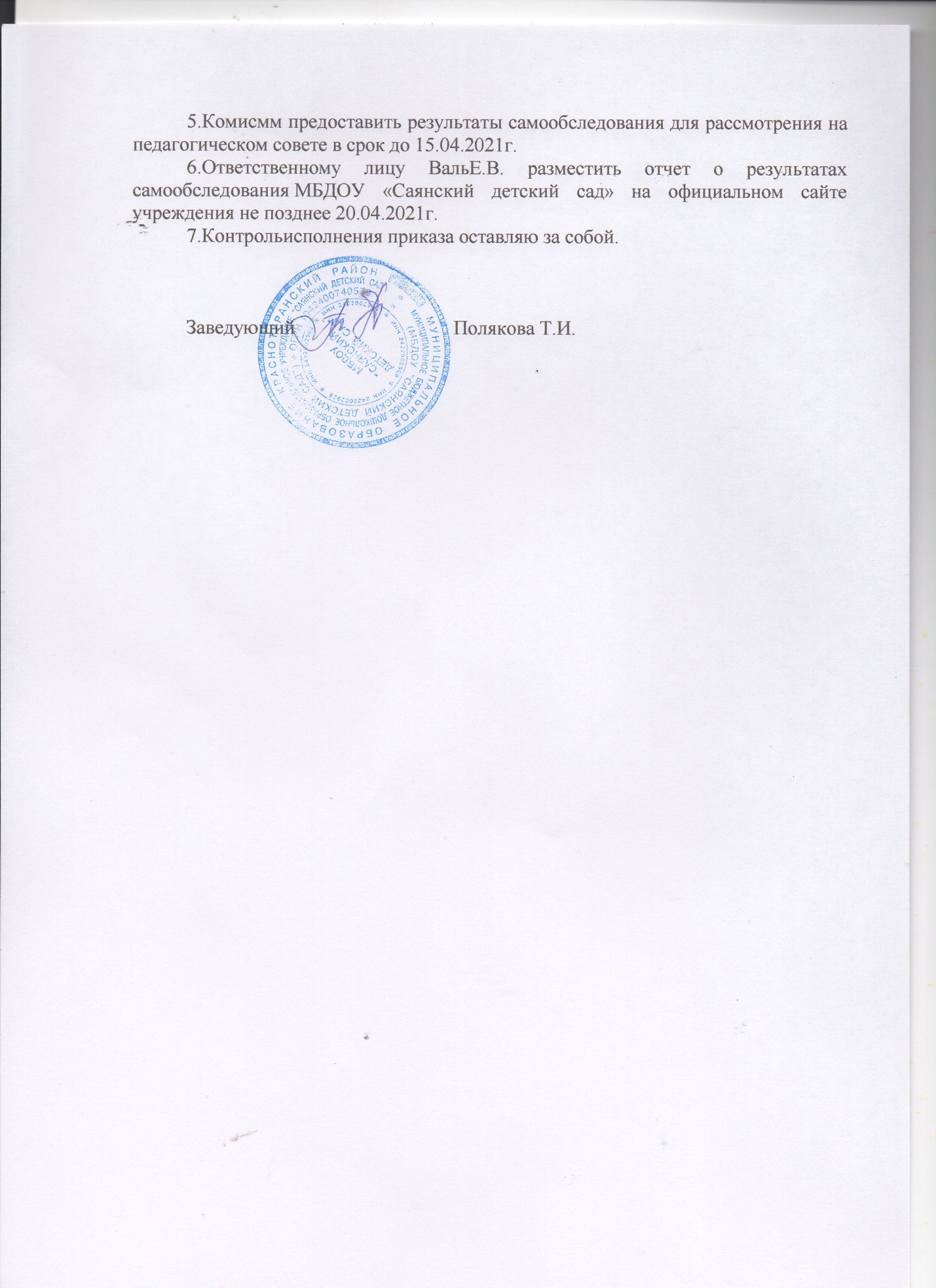 Приложение № 2 к приказу от 12.04.2021г. № 3План-график работыКомиссии по самообследованию МБДОУ «Саянский детский сад»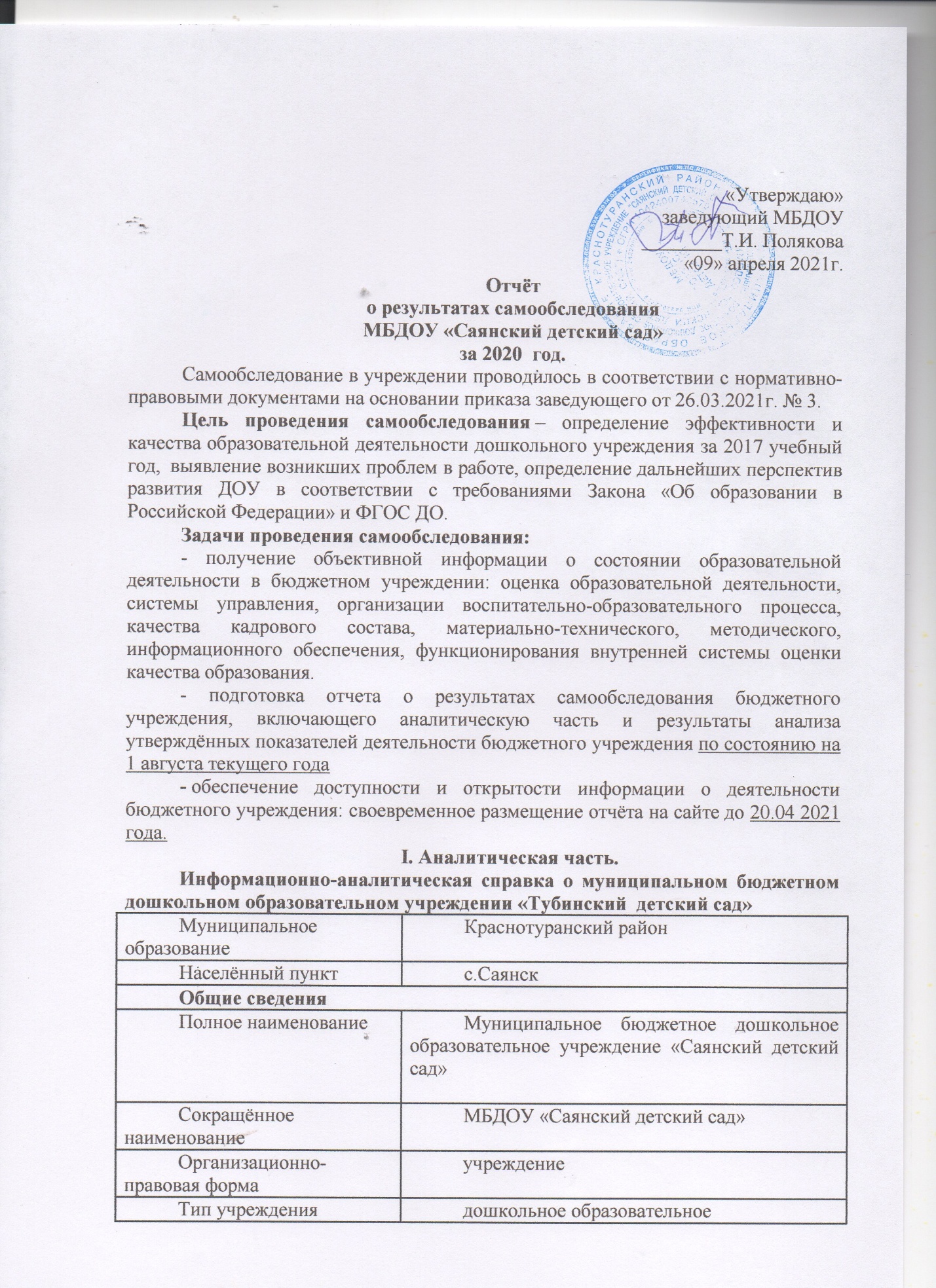  Организационно-правовое обеспечение деятельности образовательного учреждения. Право владения, использования материально-технической базы. Свидетельство о государственной регистрации права на оперативное управление от 31 января 2011г.  24 ЕИ 869630Тип здания двухэтажное, отдельно стоящее,2  этажное, нежилоеГод постройки 1986Расчётная мощность: площадь 654,9кв.м.Проектная мощность 6 группыФактическая мощность 2 группыКапитального ремонта не проводилось.Санитарно-эпидемиологическое заключение органов Федеральной службы по надзору в сфере защиты прав потребителей и благополучия человека № 24.М1.01.000.М.000766.12.11 от 19.12.2011г. года на  осуществление образовательного вида деятельности.Количество групповых – 2,количество спален – 2,кабинет заведующего,пищеблок ,  прачечная, кладовая хозяйственная.Наличие  площадей на участке детского сада:Игровые площадки – 2      Спортивная площадка – 1Наличие современной информационно-технической базы:ноутбуки –1компьютер-1телевизор – 3музыкальный центр – 0DVD проигрыватель – 2принтер –1Мультимедийное оборудование- 0Реальная площадь на одного воспитанника в группах раннего возраста составляет 2,5 кв.м., в группах дошкольного возраста – 2,5кв.м.Помещения, находящиеся в состоянии износа и требующие капитального ремонта в детском саду не имеются.Материально-техническое состояние образовательного учреждения за  2017 годы улучшилось:– проведены косметические ремонты групповых блоков;– групповые помещения оснащены мебелью, игрушками, играми, пособиями, ТСО;– пополнено физкультурно-оздоровительное оборудование для физкультурных уголков.Характеристика  потенциала ДОО.Образовательную деятельность в Учреждении  осуществляли 5педагогов. 80%педагогических работников, находящихся в штате, имеют специальное педагогическое образование.Созданные условия для содержания детей в Учреждении и на его территории отвечают требованиям безопасности.Уровень выполнения натуральных норм питания детей дошкольного возраста в Учреждении составляет в среднем -100%.Показатель заболеваемости детей младшего и старшего возраста в Учреждении за последний год составляет 3,48 дня, что не превышает средний показатель заболеваемости по населенному пункту.В течение последних  лет в Учреждении отсутствуют случаи детского травматизма и пищевых отравлений.В деятельности Учреждения нарушения законодательства в сфере образования не зафиксированы.Мотивированные жалобы со стороны родителей воспитанников и сотрудников  отсутствуют.Доля родителей, удовлетворённых качеством предоставляемой муниципальной услуги по результатам опроса составила: по реализации образовательной программы —86,7%; по присмотру и уходу- 83,6%Доля родителей, участвующих в управлении образовательным учреждением за отчётный период, составила 15%.Контингент детей в ДОУ.Количество воспитанников на 2020 учебный год: 42.  Количество групп: 2, из них:- первая младшая группа- 21 ( от 1,5-4лет);Старшая группа- 21 ( 5-7 лет).Структура контингента воспитанников ДОУ  Экологическая безопасность. Детский сад  расположен в селе. Общая площадь территории  участка  – 4084 кв.м. Из них: застроенная – 201,1 кв.м; замощенная  –  169,9 кв.м; озеленённая –  1100 кв.м.Территория детского сада озеленена .Здание детского сада двухэтажное (детский сад занимает 2 этажа ), имеет шиферное покрытие, имеет 5 входных дверей; 5 пожарных эвакуационных выхода . Наружное освещение установлено.  Участок детского сада обнесён наружным деревянным ограждением.Предприятий, загрязняющих атмосферный воздух, рядом с детским садом нет. Жилые дома удалены .Напротив детского сада (100м) расположен клуб, далее, на расстоянии  150 метров расположена средняя школа.Источники шума не превышают санитарных норм. Все подъезды к детскому саду асфальтированы. Дорога возле детского сада мало загружена. В основном ею пользуются родители воспитанников детского сада.Детский сад находится внутри  озеленённого жилого массива. Отсутствие источников загрязнения окружающей среды, и наряду с этим наличие большого количества зеленых насаждений в непосредственном окружении детского сада, создают благоприятные условия для оздоровления детей.Зонирование территории детского сада.На территории участка детского сада  имеется хозяйственная зона: хозяйственный двор с воротами, площадка для мусорного контейнера,  площадка для просушивания белья, уличный санузел.Организация безопасности.В ДОУ функционирует АПС (автоматическая пожарная сигнализация), заключен Договор на её ежемесячное обслуживание.Помещение снабжено необходимыми средствами пожаротушения, имеется прямая телефонная связь вызова пожарной команды, установлена «тревожная кнопка», имеются планы эвакуации.Имеется 5эвакуационных выходов.Разработана документация по антитеррористической деятельности, пожарной безопасности. Поэтажно  имеются первичные средства пожаротушения, схемы и планы  эвакуации. Четыре раза в год проводятся практические тренировки по эвакуации детей и сотрудников  из здания на случай чрезвычайных ситуаций в места, закреплённые за группами. Работники ДОУ систематически проходят обучение по ППБ, ОТ и ТБ в соответствии с требованиями. В ДОУ планово проводятся инструктажи с педагогическим и обслуживающим персоналом.МБДОУ «Саянский детский сад» осуществляет свою деятельность в соответствии с законодательством Российской Федерации, Красноярского края, администрации муниципального образования Краснотуранского район, с Уставом ДОУ и внутренними локальными актами.Ресурсы ДОУ.Финансово-экономические показатели.Финансирование учреждения в 2020 учебном году осуществлялось по бюджетам: краевой, муниципальный. Выделенные средства по целевым муниципальным и краевым программам освоены  по назначению.Динамика развития материально-технической базы иобразовательной инфраструктуры ДОУ.Материально- техническое оснащение и оборудование ДОУ соответствует санитарно-техническим нормам, физиологии детей и требованиям комплексной безопасности к содержанию детей.Основными помещениями МБДОУ являются 2групповых ячейки. Каждая группа имеет свой оборудованный игровой участок.  В каждой группе созданы условия для самостоятельного активного и целенаправленного действия детей во всех видах деятельности: игровой, двигательной, продуктивной, познавательно-исследовательской, коммуникативной, театрализованной, музыкальной.На протяжении  данного периода материально-техническая база  ДОУ постоянно поддерживалась и пополнялась. Приобретены  полотенца, постельное белье, столовая посуда. Коллектив ДОУ приложил немало усилий по созданию и оснащению в групповых комнатах уголков для самостоятельной двигательной активности детей, по  установлению на групповых площадках оборудования для упражнений в основных видах движения. Педагоги проявили творчество при изготовлении нестандартного оборудования, пособий для выполнения детьми общеразвивающих упражнений.  В учреждении обновлена  спортивная  площадка  для обучения детей элементам спортивных игр. Приобретен и изготовлен руками воспитателей наглядный демонстрационный и раздаточный материал, плакаты, настольно – печатные игры,  дидактические игры. Предметно-пространственная развивающая среда групп. При организации предметно-развивающих пространств в группе учитывались основные направления развития ребенка-дошкольника и задачи реализуемой ООП ДО:При подборе предметного содержания развивающей среды (игр, материалов, оборудования) учитывались образовательные цели и задачи реализуемой ООП ДО, возрастные особенности детей группы; индивидуальные особенности, интересы и предпочтения  детей, материальные возможности ДОУ.Соблюдались психолого-педагогические требования к созданию предметно-развивающей среды, изложенные в Федеральных государственных образовательных стандартах.Среда насыщена материалами и оборудованием разнообразной тематики, что активизировало воспитанников во взаимодействии с предметным окружением.Групповые помещения условно разделены на 3 части:- зону для спокойной деятельности, сюжетно/ролевых игр- зону для деятельности, связанной с  использованием пространства (активным движением, возведением крупных игровых построек и т.п.);- учебную зону, где проводится непосредственно образовательная деятельность.Разделение группового пространства на зоны вызвано тем, что нет однозначного соответствия между видом деятельности и материалом. Многие материалы полифункциональны и могут использоваться для игровой, продуктивной и исследовательской  деятельности.Материалы и оборудование  подобраны таким образом, что они могут использоваться в ходе реализации всех образовательных областей и в самостоятельной детской деятельности.В процессе создания среды в группах соблюдался  принцип педагогической целесообразности, что  позволило предусмотреть необходимость и достаточность её наполнения и также обеспечить возможность самовыражения воспитанников, комфортность и эмоциональное благополучие каждого ребёнка.За прошедший учебный год в группах создана яркая насыщенная и комфортная развивающая предметно-пространственная среда, способствующая успешному усвоению детьми программного материала. Приобретено и изготовлено руками педагогов и родителей много различных игрушек, игр и пособий для самостоятельной деятельности детей.В рамках реализации проектов МБДОУ в группах созданы определенные материально-технические условия  в соответствии с проводимыми мероприятиями, вносятся изменения в развивающую среду, ее содержание постоянно изменяется.Центры художественно-речевого творчества во всех возрастных группах пополнены литературой, музыкальными инструментами; уголки изодеятельности оснащены традиционными и нетрадиционными изобразительными материалами.Коридоры были оформлены новыми информационными стендами для сотрудников и родителей:  «Для Вас, родители»,  «Питание и воспитание», «Безопасность», «Информация», «И это все о них», «Наш профсоюз», «Охрана труда», «Федеральные государственные образовательные стандарты дошкольного образования», «Профилактика терроризма», детские и взрослые работы в соответствии с проектами годового плана.Вывод: предметно – развивающая среда в ДОУ была преобразована и на настоящий момент отвечает потребностям всех участников образовательных отношений. Материалы и оборудование подобраны целесообразно педагогической ценности и создаю оптимально- насыщенную (без чрезмерного обилия и без недостатка) целостную, многофункциональную,  среду,  обеспечивающую реализацию содержания основной образовательной программы дошкольного образования в соответствии с современными требованиями.Комплексное оснащение воспитательно-образовательного процесса позволило обеспечить:- организацию как совместной деятельности взрослого и воспитанников, так и самостоятельной деятельности воспитанников не только в рамках непосредственно образовательной деятельности по освоению основной образовательной программы дошкольного образования, но и при проведении режимных моментов в соответствии со спецификой дошкольного учреждения;- использование педагогических и здоровье- сберегающих технологий.В течение года систематически проводился анализ состояния предметно-развивающей среды. С целью приведения ее в соответствие с гигиеническими, педагогическими и эстетическими требованиями, подразумевающими единство стиля, гармонию цвета, использование при оформлении соразмерность и пропорциональность мебели и оборудования, вносились изменения с учётом образовательной программы, положительной динамики развития детей, приобретения новых средств.Кадровый ресурс. В ДОУ созданы необходимые условия для профессионального роста сотрудников: составлен план повышения квалификации, план аттестации педагогических работников. Ежегодно педагоги повышают уровень своего профессионального мастерства посредством самообразования, участия в работе методических объединений, участия в различных конкурсах.В результате проводимых мероприятий педагоги ДОУ значительно повысили свою профессиональную компетентность. Благодаря общению педагогов ДОУ друг с другом, с коллегами других учреждений у них снизился уровень тревоги перед нововведениями и повысилась творческая активность, желание самосовершенствоваться.В ДОУ разработана  гибкая система поддержки педагогических кадров, что позволило повысить работоспособность педагогов, обеспечить психологическую готовность педагогов к повышению своего профессионального уровня, сформировать уверенность в своих силах, целеустремленность.В коллективе сформированы благоприятные отношения .Каждый педагог имеет возможность реализовать свою сферу интересов, т.к. поручения и задания распределяются среди педагогов согласно их индивидуальным склонностям и способностям.Укомплектованность ДОУ педагогическими кадрами в соответствии с муниципальным заданием составляет:- на01.09.2017г. -100%.Квалификация педагогических и учебно-вспомогательных работников соответствует квалификационным характеристикам, установленным в Едином квалификационном справочнике должностей руководителей, специалистов и служащих, раздел «Квалификационные характеристики должностей работников образования», утвержденном приказом Министерства здравоохранения и социального развития Российской Федерации от 26 августа 2010 г. N 761н.Разработаны должностные инструкции работников ДОУ в соответствии с Профессиональным стандартом педагога.Эффективность своей деятельности  педагоги ДОУ оценивают с позиции учёта интересов детей, принятия и поддержки детской индивидуальности.  Анализ проведённых открытых просмотров различных видов деятельности показывает, что воспитатели владеют методическим, дидактическим материалом и современными методами организации и проведения занятий.  Дети активно вовлекаются в познавательную деятельность и социальную активность средствами проектной и экспериментальной деятельности.   Большинство педагогов в совершенстве владеют современными педагогическими технологиями  и методиками; работают в соответствии с планированием; активизируют развитие детей, отслеживают их успехи и неудачи, вносят необходимые коррективы в работу.Коллектив педагогов представляет собой творческое сообщество коллег, ориентированное на совместные достижения. В ДОУ стало традицией обсуждение проведённых праздников, занятий, общих дел в рамках реализации годового плана работы. Педагоги успешно взаимодействуют друг с другом в коллективе, содействуют успеху друг друга, внедряют организационные формы обмена достижениями.Результаты  прохождения аттестации педагогическими работниками в 2020 учебном году.Педагогические работники ДОУ обладают основными компетенциями в организации воспитательно-образовательного процесса  по основным направлениям развития ребёнка дошкольного возраста. По мере укрепления материально-технической базы учреждения будет возможность более глубокого применения информационно коммуникационных технологий.  При  взаимодействии с родителями воспитанников и коллегами используют современные формы работы: ИКТ, видеоотчёты, презентации из опыта работы.Педагоги ДОУ постоянно занимаются самообразованием в области теории и практики дошкольного образования, планово посещают курсы повышения квалификации.В соответствии с приказом  отдела образования администрации Краснотуранского района «О повышении квалификации руководящих и педагогических работников ДОУ по введению ФГОС ДО» в 2020- году  было запланировано обучить на курсах до конца года:  воспитателей – 1 и заведующий -1.Результаты  прохождения курсов повышения квалификации2020 учебном году. Методическая обеспеченность ДОУ.В ДОУ созданы хорошие условия для организации методической поддержки педагогов. Она представляет собой целостную, основанную на достижениях науки и передового педагогического опыта, систему взаимосвязанных мер, направленных на повышение профессионального мастерства каждого педагога, на развитие творческого потенциала всего педагогического коллектива, повышение качества эффективности воспитательно-образовательного процесса.Для обсуждения открытых просмотров различных видов деятельности, утренников используются мультимедийные просмотры. При проведении педагогических советов, семинаров педагоги готовят мультимедийные отчеты о результатах своей деятельности.Информационно-коммуникационные технологии используются в работе с родителями на праздниках, родительских собраниях, консультациях специалистов. Педагоги всех групп имеют доступ к информационной базе материалов методического кабинета.Учебно-методическая база ДОУ.Деятельность методической службы  направлена на обновление содержания образования, повышение профессиональной компетентности педагогов, своевременное оказание им методической помощи.Все формы методической работы направлены на выполнение конкретных задач ДОУ, сформулированных в Уставе, годовом плане, скорректированы с основными её идеями и направлениями. Ресурсы сохранения и поддержания здоровья детей ДОУ.Здоровье — сберегающие  технологии  в  воспитательно-образовательном   процессе.С целью сохранения и  поддержания психического и физического здоровья детей в группах ДОУ создана здоровье- сберегающая среда в общепринятом понятии: соблюдаются санитарно-гигиенические нормы к помещениям, мебели, режиму, чистоте и порядку; выполняются требования к подбору игрового оборудования, игрушек и дидактического материала.Здоровье-сберегающая среда дошкольного образовательного учреждения соответствует основным характеристикам:-в коллективе детей и взрослых создан и поддерживается морально-психологический климат-соблюдаются все экологические  и гигиенические параметры её организации- разработан рациональный режим пребывания детей в ДОУ- используются современные образовательные программы, методики и технологии.В течение года в ДОУ комплексно используются здоровье сберегающие методики и  технологии. Данные методики реализуются всеми педагогами в тесном взаимодействии, с учётом возрастных и индивидуальных особенностей, здоровья детей, режима дня, времени года и погодных условий; в соответствии с ФГОС ДО и  СанПиН 2.4.1.3049-13.Эффективность использования комплекса здоровье-сберегающих методик и технологий за прошедший год определяется снижением уровня заболеваемости, повышением уровня  посещаемости воспитанников, положительными отзывами родителей, повышением уровня физического и психического здоровья каждого ребёнка, формированием устойчивой мотивации к здоровому образу жизни.         Воспитатель:-комплексный утренний приём на воздухе: игры, ходьба и бег по «дорожке здоровья», утренняя гимнастика, закрепление основных движений на «полосе препятствий» на спортивной площадке-физкультурные минутки и паузы между занятиями-различные виды гимнастик: гимнастика пробуждения после сна,зрительная, пальчиковая, дыхательная- учёт учебной нагрузки- щадящая сетка на период адаптации- цветовое и световое оформление развивающей среды на площадках и в группах- сенсорное сопровождение физкультурных занятий- использование нетрадиционного оборудования- создание комфортного психологического климата в группеМедицинское обслуживание, оздоровительная работа.Одним из главных направлений работы ДОУ является обеспечение благоприятных условий для сохранения и укрепления здоровья детей.На протяжении 2020 года  коллективом учреждения проводилась систематическая работа по совершенствованию условий для профилактической работы, расширению зон обслуживания детей и улучшению качества оздоровительных мероприятий.В течение года систематически проводились антропометрические измерения детей всех возрастных групп (в соответствии с СаНПиН).Одним из главных направлений работы ДОУ является обеспечение благоприятных условий для сохранения и укрепления здоровья детей.Решая главную задачу по сохранению и укреплению здоровья детей, коллектив учреждения совместно с родителями проводил семинары-практикумы по обучению закаливающим методикам, открытые просмотры режимных моментов.Проведение комплексных оздоровительно-профилактических мероприятий также позволило снизить уровень заболеваемости. На основании полученной информации были составлены «Папки здоровья» детей, разработаны индивидуальные планы оздоровительно-профилактической работы с учётом индивидуальных особенностей ребенка, которые корректировались в течение года. За отчётный период созданы благоприятные условия для прохождения  детьми адаптационного периода и сокращения сроков адаптации в условиях ДОУ.Комплексный подход к организации оздоровительной работы в целом позволил добиться положительной динамики в снижении уровня заболеваемости и повышении посещаемости.Показатели, характеризующие качество муниципальной услугиРаспределение детей по группам здоровьяДля обеспечения безопасности пребывания ребёнка в детском саду  педагогическими работниками ДОУ разработан план мероприятий по реализации программы ОБЖ. Воспитатели в течение года знакомили детей с различными чрезвычайными ситуациями:- для развития психологической устойчивости поведения в опасных и чрезвычайных ситуациях- для развития защитных рефлексов и навыков само- и взаимопомощи, формируя сознательное, ответственное и бережное отношение детей к своей безопасности и безопасности окружающих, способствуя приобретению элементарных знаний и умений по защите жизни и здоровья своего и окружающих. Постоянно осуществлялся педагогический контроль по соблюдению сезонности в одежде детей на прогулке, учитывая их индивидуальное состояние здоровья; температурного режима в группе в течение дня; за организацией питания, проведением занятий и учебной нагрузкой.В течение года поддерживалась продуктивная связь с фельдшерско-акушерским пунктом.Анализ  питания. В детском саду организовано 3-х разовое питаниедетей – завтрак, обед и уплотнённый полдник, согласно разработанному «Примерному десятидневному меню для организации питания  детей от 1г. 6мес. до 3 лет, от 3 лет  до 7 лет» на два сезона в соответствии с п.15.11. СанПиН 2.4.1.3049-13.  Меню утверждено Роспотребнадзором. Организация питания осуществляется Организатором питания в соответствии заключенного контракта на организацию питания детей.Продукты, включаемые в рацион питания детей, позволяют удовлетворить физиологические потребности дошкольников в энергии, обеспечивают организм всеми необходимыми веществами (белками, жирами, углеводами, витаминами и т.д.), что является необходимым условием гармоничного роста и развития детей дошкольного возраста. В соответствии с графиком в детский сад поступают свежие продукты с сопутствующими документами согласно санитарным нормам. Качество привозимых продуктов и приготовленных блюд контролируется специально созданной бракеражной комиссией, в состав которой входят   педагогические работники учреждения. Ведется вся документация по организации питания. Ежедневно ведется контроль за закладкой основных продуктов на пищеблоке, осуществляется контроль за сроками реализации и правильностью их хранения. Пищеблок  оснащен необходимым оборудованием. Выдача готовой пищи с пищеблока и приём пищи в группе осуществляется согласно режиму дня и графику выдачи пищи. Улучшилось качество работы по организации питания детей, круглый годдети получают необходимое количество овощей и фруктов, анализ выполнения натуральных норм питания составляет в среднем – 95% в течение года.В течение года за питанием осуществлялся систематический контроль администрацией детского сада,  родительским комитетом, специалистами  УО, централизованной бухгалтерией Ежедневно для родителей  вывешивается меню на текущий день. Оформлен информационный стенд «Питание и воспитание». В групповых уголках постоянно присутствует интересная информация о здоровом питании ребёнка.Родительская оплата за содержание ребёнка в ДОУ составляла  с 1.01.2020 года – 64 руб. в день.Содержание и анализ оценки индивидуального развития детей.С целью оценки  эффективности педагогических действий, лежащей в основе  дальнейшего планирования работы с детьми, в группах проводилась педагогическая  диагностика, которую проводили воспитатели для решения образовательных задач по всем направлениям развития ребёнка.Активно осуществлялась психолого-педагогического сопровождения детей. По результатам обследования, разрабатывались индивидуальные маршруты воспитания и развития детей. Педагогические работники консультируют родителей по всем вопросам реализации основной образовательной программы дошкольного образования. Воспитатели организуют помощь родителям по вопросам развития ребёнка и совместную деятельность детей и родителей с целью успешного освоения воспитанниками основной общеобразовательной программы дошкольного образования.Основные направления по решению проблем, выявленных в процессе анализа деятельности ДОУ.Организационно-педагогическая деятельность.1. Приобрести оргтехнику на группы для осуществления образовательного процесса: ноутбуки, проекторы, интерактивные доски.Организационно-хозяйственная деятельность1. Приобрести новое оборудование на пищеблок: холодильник, морозильную камеру2. Заменить кровлю II. Показатели деятельности самообследования МБДОУ «Саянский детский сад»Муниципальное бюджетное дошкольноеобразовательное учреждение«Саянский  детский сад»   ПРИКАЗот 26.03.2021г.                                                                         № 3 Об утверждении Положения о порядке подготовкии организации проведения самообследования  МБДОУ « Саянский  детский сад»В соответствии с п.3 части 2 статьи 29 Федерального закона от  29 декабря 2012 года № 273-ФЗ «Об образовании в Российской Федерации» (собрание законодательства Российской Федерации, 2012, №53, ст.7598; 2013, № 19, ст.2326);  приказа  Министерства образования и науки Российской Федерации от 14 июня 2013 года № 462 «Об утверждении Порядка проведения самообследования образовательной организации»; Постановления Правительства Российской Федерации от 5 августа 2013 года № 662 «Об осуществлении мониторинга системы образования»;  приказа Министерства образования и науки Российской Федерации от 10 декабря 2013 года № 1324  «Об утверждении показателей деятельности образовательной организации, подлежащей самообследованию», зарегистрированного в Минюсте РФ 28 января 2014 года, в целях обеспечения доступности и открытости информации о деятельности образовательной организации, приказываю:1. Утвердить Положение о порядке подготовки и организации проведения самообследования муниципального бюджетного дошкольного образовательного учреждения «Саянский детский сад» (приложение № 1).2. Создать Комиссию по проведению самообследования образовательного учреждения в составе:Председатель Комиссии –Полякова Т.И.-заведующий,Члены Комиссии:педагогические работники ДОУ – Андреева Т.Г., воспитатель;Валь Е.., воспитатель; Калягина М.В.воспитатель;председатель родительского комитета –Гросс Е.А.3. Утвердить план-график работы Комиссии по самообследованию МБДОУ «Саянский детский сад» (приложение № 2).4. Назначить ответственным за организацию работы Комиссии Андрееву Т.Г., воспитателя.4.1.Ответственному лицу Андреевой Т.Г.,- обеспечить координацию работы  по направлениям самообследования, способствующей оперативному решению вопросов, которые будут возникать у членов Комиссии при проведении самообследования;- оформить результаты самообследования МБДОУ «Саянский детский сад» в виде отчета, включающего аналитическую часть и результаты анализа показателей деятельности учреждения в установленные планом-графиком сроки.5.Комисмм предоставить результаты самообследования для рассмотрения на педагогическом совете в срок до 15.04.2021г. 6.Ответственному лицу ВальЕ.В. разместить отчет о результатах самообследования МБДОУ «Саянский детский сад» на официальном сайте учреждения не позднее 20.04.2021г.7.Контрольисполнения приказа оставляю за собой.Заведующий                                Полякова Т.И.Приложение № 2 к приказу от 12.04.2021г. № 3План-график работыКомиссии по самообследованию МБДОУ «Саянский детский сад» Принято на Педагогическом советеМБДОУ «Саянский  детский сад.»	Протокол от «22» августа 2020г. № 1Приложение № 1 к приказу от 22.08.2020г. № 45№ п/псрокиСодержаниеответственные1январьИзучение Положения, составление плана-графика, формы отчетаПолякова Т.И.2февральАнализ требований к условиям реализации основной образовательной программы: состав педагогических работников, материально-технические и финансовые условия, развивающая предметно-пространственная среда.Полякова Т.И.3майАнализ результатов освоения основной образовательной программыПолякова Т.ИАндреева Т.Г.Валь Е.В.Калягина М.В..4апрельОформление результатов самообсле-дования   ДОУ в виде отчета,включающего   аналитическую часть ирезультаты анализа показателей деятельности учреждения Андреева Т.Г.5до 02.04Предоставление отчета о результатахсамообследования для рассмотрения на Педагогическом советеПолякова Т.И.Андреева Т.Г.6до 20.04.Размещение отчёта на официальном сайте учрежденияАндреева Т.Г.Дата создания учреждения1986 годУчредительАдминистрация муниципального образования Краснотуранского районЮридический и фактический адрес662655, Российская Федерация, Красноярский край, Краснотуранский район, с.Саянск,       ул.Ленина,2Руководитель ДООПолякова Татьяна ИлларионовнаТелефон/факс:8 (39134) 77-2-89Электронный адресPolikova1957@yandex.ru Адрес сайтаsajansk.sad86@mail.ru Наименование документаРегистрационный номерСвидетельство о внесении записи в Единый государственный реестр юридических лиц о юридическом лицеСерия 24  №005855143.ОРГН1042400740579ИНН юридического лица2422002909Свидетельство о постановке на учёт Российской организации в налоговом органе Серия 24 № 005915476Устав муниципального бюджетного дошкольного образовательного учреждения «Саянский детский сад» Зарегистрирован  Главой администрации Краснотуранского района от 30.11.2015г..Постановление№ 694-пЛицензия на право ведения образовательной деятельности с приложениемСрок действия лицензии – бессрочноРегистрационный № 8027-л от 27мая 2015г.серия 24Л01 № 0001189Лицензия на осуществление медицинской деятельности с приложениемСвидетельство о государственной аккредитацииСерия АА 163558 от 28.04.2008г. № 538.Локальные акты МБДОУ «Саянский  детский сад» в части содержания образования, организации образовательного процесса имеются в полном объёме:- Федеральный закон «Об образовании в Российской Федерации»- ФГОС ДО- Положение о Педагогическом совете- Положение о контрольно-аналитической деятельности- Положение о тематическом контроле- Положение о родительском комитете- Положение об Общем собрании родителей- Положение об Общем собрании трудового коллектива- Коллективный договор- Правила внутреннего трудового распорядка- Положение по обработке персональных данных- СанПиНПоказательКоличество воспитанниковКоличество воспитанниковКоличество воспитанниковПоказательВсегоДевочкиМальчики1 Младшая группа218132.Старшая группа21912 Направления развития и образования детейРазвивающие центры,уголкифизическое развитие-физкультурный уголоксоциально-коммуникативное развитие-центр сюжетно-ролевой игры-уголок ряженья-уголок «уединения» и др.познавательное развитие-уголок природы, -уголок математики  (игротека);-центр строительно-конструктивных игр и др.речевое развитие-речевой уголок, куда включаются книжный уголок и все игры, способствующие развитию речи, общению и т.д.художественно-эстетическое развитие-центр искусства, где размещаются материалы по ознакомлению с искусством, предметы искусства, материалы и оборудование для детской изобразительной деятельности, музыкальной, театрально-художественной деятельности и др. Сведения о педагогических работниках.2017 годВсего педагогов5, из нихзаведующий1воспитатель3музыкальный руководитель1Образование.Образование.Высшее педагогическое образование4Среднее специальное 1Квалификация.Квалификация.Высшая квалификационная категория-Первая квалификационная категория-Соответствие занимаемой должности2Возрастной уровень.Возрастной уровень.До 30 лет030-40 лет340 лет и более22020 уч. год100%2020 уч. год100%№Наименование.% обеспеченности1.Собственная информационно-техническая база: выход в Интернет, электронная почта, сайт1002.Игрушки, игровое оборудование503.Музыкальные инструменты354.Предметы декоративно-прикладного искусства405.Картины, репродукции, альбомы406.Наглядные пособия (коллекции, муляжи…)807.Технические средства обучения608.Детская литература909.Методическая литература8010.Электронный методический банк6011.Уличное спортивно-игровое оборудование80Средний показатель укомплектованности:Средний показатель укомплектованности:65%2020.Посещаемость воспитанниками образовательного учреждения74%Снижение уровня заболеваемости воспитанников по отношению к прошедшему году4,2Всего детейIIIIII2020год424110№ п/пПоказателиЕдиницаизмерения1.Образовательная деятельность1.1Общая численность воспитанников, осваивающих образовательную программу дошкольного образования, в том числе:421.1.1В режиме полного дня (10,5 часов)421.1.2В режиме кратковременного пребывания (3-5 часов)01.1.3В семейной дошкольной группе0 1.1.4В форме семейного образования  с психолого-педагогическим сопровождением на базе дошкольной  образовательной организации0 1.2Общая численность воспитанников  в возрасте до 4лет211.3Общая численность воспитанников в возрасте от 4 до 7 лет211.4Численность/ удельный вес численности воспитанников в общей численности воспитанников, получающих услуги присмотра и ухода:42100%1.4.1В режиме полного дня42человек 100%1.4.2В режиме продленного дня0 человек/%1.4.3В режиме круглосуточного пребывания0 человек/%1.5Численность/удельный вес численности воспитанников с ограниченными возможностями здоровья в общей численности воспитанников, получающих услуги:0 человек/%1.5.1По коррекции недостатков в физическом и (или) психическом развитии0 человек/%1.5.2По освоению образовательной программы дошкольного образования0 человек/%1.5.3По присмотру и уходу0 человек/%1.6Средний показатель пропущенных дней при посещении дошкольной образовательной организации по болезни на одного воспитанника4,481.7Общая численность педагогических работников,  в том числе:5 человек1.7.1Численность/удельный вес численности педагогических работников, имеющих высшее образование4 человек  80%1.7.2Численность/удельный вес численности педагогических работников, имеющих высшее образование педагогической направленности (профиля)4человек/ 1.7.3Численность/удельный вес численности педагогических работников, имеющих среднее профессиональное образование1 человек 20/%1.7.4Численность/удельный вес численности педагогических работников, имеющих среднее профессиональное образование педагогической направленности (профиля)1 человек/ 1.8Численность/удельный вес численности педагогических работников, которым по результатам аттестации присвоена квалификационная категория, в общей численности педагогических работников, в том числе:01.8.1Высшая0 человек/%1.8.2Первая0 человек/%1.9Численность/удельный вес численности педагогических работников в общей численности педагогических работников, педагогический стаж работы которых составляет: человек/%1.9.1До 5 лет2человека/ 1.9.2Свыше 30 лет01.10Численность/удельный вес численности педагогических работников в общей численности педагогических работников в возрасте до 30 лет0/ 1.11Численность/удельный вес численности педагогических работников в общей численности педагогических работников в возрасте от 55 лет1человек/ 20%1.12Численность/удельный вес численности педагогических и административно-хозяйственных работников, прошедших за последние 5 лет повышение квалификации/профессиональную переподготовку по профилю педагогической деятельности или иной осуществляемой в образовательной организации деятельности, в общей численности педагогических и административно-хозяйственных работников4человек/ 80%1.13Численность/удельный вес численности педагогических и административно-хозяйственных работников, прошедших повышение квалификации по применению в образовательном процессе федеральных государственных образовательных стандартов в общей численности педагогических и административно-хозяйственных работников4человек/ 80%1.14Соотношение «педагогический работник/воспитанник» в дошкольной образовательной организации5 человек/37человек1.15Наличие в образовательной организации следующих педагогических работников:1.15.1Музыкального руководителяда1.15.2Инструктора по физической культуреда1.15.3Учителя-логопеданет1.15.4Логопеданет 1.15.5Учителя-дефектологанет1.15.6Педагога-психологанет2.Инфраструктура2.1Общая площадь помещений, в которых осуществляется образовательная деятельность, в расчете на одного воспитанника381 кв.м2.2Площадь помещений для организации дополнительных видов деятельности воспитанниканет2.3Наличие физкультурного заланет2.4Наличие музыкального залада2.5Наличие прогулочных площадок, обеспечивающих физическую активность и разнообразную игровую деятельность воспитанников на прогулкеда№ п/псрокиСодержаниеответственные1январьИзучение Положения, составление плана-графика, формы отчетаПолякова Т.И.2февральАнализ требований к условиям реализации основной образовательной программы: состав педагогических работников, материально-технические и финансовые условия, развивающая предметно-пространственная среда.Полякова Т.И.3майАнализ результатов освоения основной образовательной программыПолякова Т.ИАндреева Т.Г.Валь Е.В.Калягина М.В..4апрельОформление результатов самообсле-дования   ДОУ в виде отчета,включающего   аналитическую часть ирезультаты анализа показателей деятельности учреждения Андреева Т.Г.5до 02.04Предоставление отчета о результатахсамообследования для рассмотрения на Педагогическом советеПолякова Т.И.Андреева Т.Г.6до 20.04.Размещение отчёта на официальном сайте учрежденияАндреева Т.Г.